Questionnaire 1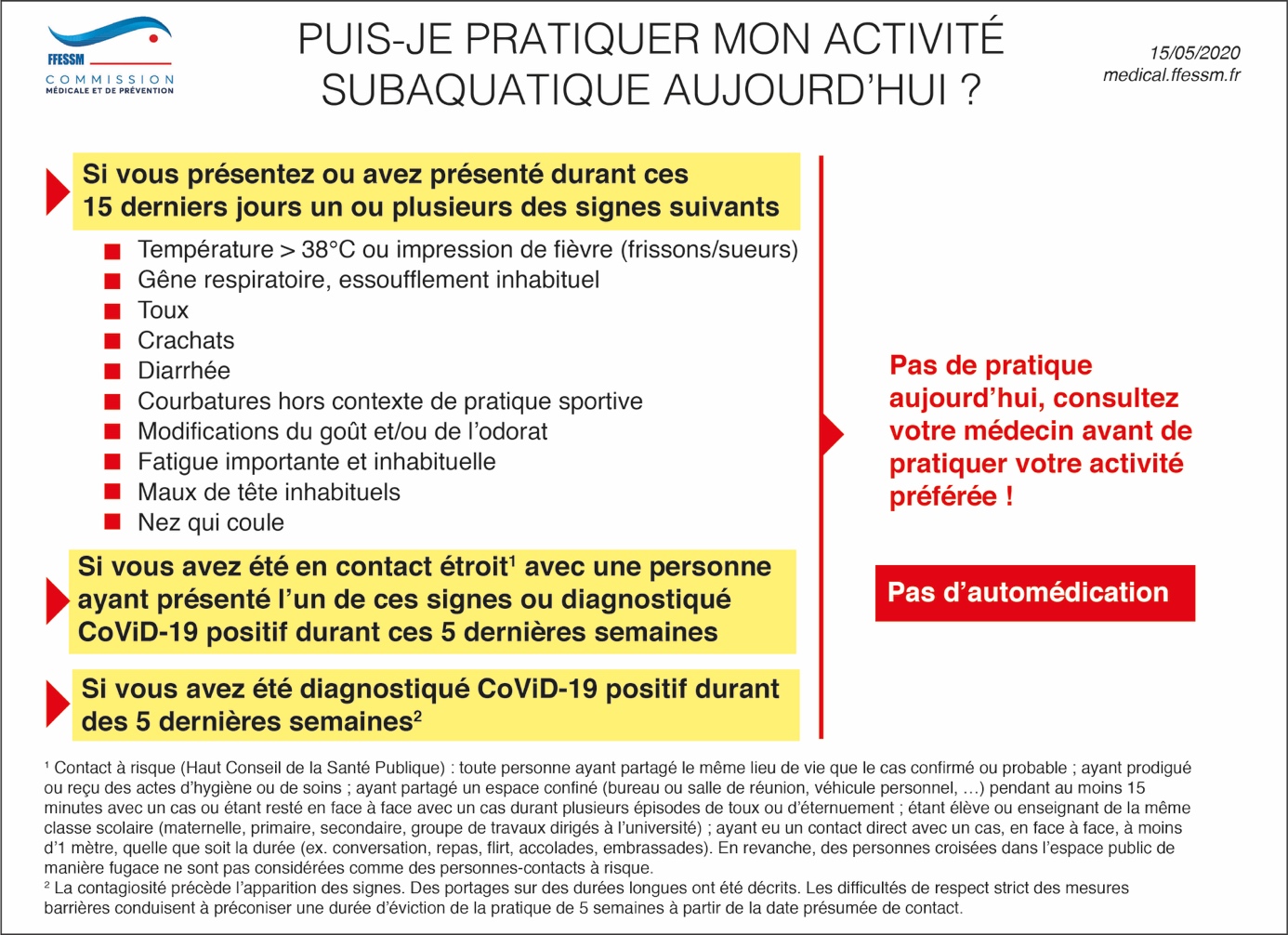 ---------------------------------------------------------------------------------------------------------------------------Je soussigné (nom, prénom) reconnaît avoir pris connaissance du document « Puis-je pratiquer mon activité subaquatique aujourd’hui ? » et affirme n’entrer dans aucun des cas cités (aucune réponse « oui ») interdisant la pratique de la plongée.Je certifie la sincérité de cette réponse.Date et signature.Questionnaire 2En l’état actuel des connaissances nul ne peut affirmer que les personnes ayant contracté le virus ou que les personnes asymptomatiques ne sont pas susceptibles d’avoir eu des atteintes, même bénignes, pouvant avoir des conséquences en plongée.Ce questionnaire vise à la fois à vous informer et à vous aider à dépister un risque éventuel.Questionnaire avant plongée d’après MEDSUBHYP1 Un contact étroit est une personne qui, à partir de 24 h précédant l’apparition des symptômes d’un cas confirmé, a partagé le même lieu de vie ou a eu un contact direct avec lui, en face à face, à moins d’1 mètre du cas ou pendant plus de 15 minutes---------------------------------------------------------------------------------------------------------------------------Je soussigné (nom, prénom) reconnaît avoir pris connaissance du document « Questionnaire avant plongée d’après MEDSUBHYP » et affirme n’entrer dans aucun des cas cités (aucune réponse « oui ») interdisant la pratique de la plongée.Je certifie la sincérité de cette réponse.Date et signature.Avez-vous ou quelqu’un de votre entourage a-t-il eu ou ressenti :De la température > 38° CDes frissonsDes courbaturesUne fatigue importanteDes maux de tête inhabituelsDes maux de gorgeLe nez qui coule, des crachatsUne perte de goût et/ou de l’odoratUne perte d’appétitDes douleurs thoraciquesUne touxUn essoufflement inhabituelDes douleurs abdominales et/ou une diarrhéeD’autres signesAvez-vous été :Testé positif pour le Covid 19 ?En contact étroit1 avec une personne positive pour le COVID-19ou ayant eu certains des signes précédents ?